Załącznik nr 9 do SIWZ
UMOWA (WZÓR)W SPRAWIE ZAMÓWIENIA PUBLICZNEGONR S.271…Na wykonanie usługi opracowania dokumentacji technicznych wraz z uzyskaniem ostatecznych decyzji i nadzorem autorskim oraz pełnienie funkcji inspektora nadzoru    dla zadania pn. „Gospodarcze obiekty budowlane opóźniacze odpływu na rowach”Zawarta w ……………………… w dniu …..………. pomiędzy: Nadleśnictwem Nawojowa z siedzibą w Nawojowej, 33-335 Nawojowa  ul. Lipowa 1reprezentowanym przez Pana Tomasza Romanowskiego Nadleśniczego Nadleśnictwa Nawojowa NIP 734-001-82-67    REGON    350545688 zwanym/zwaną dalej „Zamawiającym”a(w przypadku osób prawnych i spółek handlowych nieposiadających osobowości prawnej) _______________________________________ z siedzibą w ____________________________________ („Wykonawca”)ul. _________________________________________ wpisana do rejestru przedsiębiorców Krajowego Rejestru Sądowego w Sądzie Rejonowym w ___________________ ___ pod numerem ______________________ NIP ______________________________________, REGON _________________________ , wysokość kapitału zakładowego __________________________________.reprezentowaną przez:__________________________________________________________________________________________________,lub (w przypadku osób fizycznych wpisanych do Centralnej Ewidencji i Informacji o Działalności Gospodarczej) p. _________________________________ prowadzącym działalność gospodarczą pod firmą _________________________________________________ z siedzibą w ______________________________ 
ul __________________ („Wykonawca”),wpisanym do Centralnej Ewidencji i Informacji i Działalności Gospodarczej, posiadającym numer identyfikacyjny NIP _______________________; REGON __________________________działającym osobiście zwanym dalej „Wykonawcą”,lub (w przypadku osób fizycznych wpisanych do Centralnej Ewidencji i Informacji o Działalności Gospodarczej działających wspólnie jako konsorcjum lub w ramach spółki cywilnej) wykonawcami wspólnie ubiegającymi się o udzielenie zamówienia publicznego w składzie (łącznie „Wykonawcy”):1) 	p. _________________________________ prowadzącym działalność gospodarczą pod firmą _________________________________________________z siedzibą w ______________________________,
ul __________________ wpisanym do Centralnej Ewidencji i Informacji i Działalności Gospodarczej, posiadającym numer identyfikacyjny NIP _________________________________; REGON __________________________2) 	p. _________________________________ prowadzącym działalność gospodarczą pod firmą _________________________________________________z siedzibą w ______________________________,
ul __________________ wpisanym do Centralnej Ewidencji i Informacji i Działalności Gospodarczej, posiadającym numer identyfikacyjny NIP _________________________________; REGON __________________________3)	p. _________________________________ prowadzącym działalność gospodarczą pod firmą _________________________________________________z siedzibą w ______________________________,
ul __________________ wpisanym do Centralnej Ewidencji i Informacji i Działalności Gospodarczej, posiadającym numer identyfikacyjny NIP _________________________________; REGON __________________________reprezentowanymi przez _______________________________________________, działającego na podstawie pełnomocnictwa z dnia _________ r. zaś wspólnie zwanymi dalej „Stronami”,w wyniku dokonania wyboru oferty Wykonawcy jako oferty najkorzystniejszej („Oferta”), złożonej w postępowaniu o udzielenie zamówienia publicznego pn. „Gospodarcze obiekty budowlane opóźniacze odpływu na rowach” przeprowadzonym w trybie przetargu nieograniczonego na podstawie przepisów ustawy z dnia 29 stycznia 2004 r. Prawo zamówień publicznych (tekst jedn.: Dz. U. z 2018 r. poz. 1986 z późn. zm. – „PZP”), została zawarta umowa („Umowa”) następującej treści:przedmiocie dokonał wyboru oferty Wykonawcy, Strony uzgadniają, co następuje:§ 1Przedmiot umowyPrzedmiotem zamówienia są usługi opracowania dokumentacji technicznych wraz z uzyskaniem ostatecznych decyzji i nadzorem autorskim oraz pełnienie funkcji inspektora nadzoru Nazwy i kody CPV dotyczące przedmiotu zamówienia 71000000-8 Usługi architektoniczne, budowlane, inżynieryjne i kontrolne71242000-6 Przygotowanie przedsięwzięcia i projektu, oszacowanie kosztów71248000-8 Nadzór nad projektem i dokumentacją71320000-7 Usługi inżynieryjne w zakresie projektowania71322000-1 Usługi inżynierii projektowej w zakresie inżynierii lądowej i wodnejZamówienie jest podzielone na 2 etapy i obejmuje:Całość usług i uzgodnień związanych z przygotowaniem dokumentacji technicznej i          uzyskaniem ostatecznych decyzji w oparciu o pozwolenie na budowę lub zgłoszenie robót        budowalnych.Uzyskanie ostatecznych decyzji do wykonania zadaniaUsługi geodezyjneProjekty budowlane i wykonawczeOperaty wodno prawne Decyzje o środowiskowych uwarunkowaniach Zaświadczenia organu odpowiedzialnego za monitorowanie obszarów Natura 2000– (załącznik 1b)Specyfikacje techniczne wykonania i odbioru robót (STWiOR)Przedmiary robótKosztorysy inwestorskie i nakładcze (tzw. ślepe )b.   Nadzór autorskic.   Pełnienie funkcji inspektora nadzoru  Etap I : Całość prac i uzgodnień związanych z uzyskaniem ostatecznych decyzji które obejmują: Uzyskanie ostatecznych decyzji do wykonania zadaniaUsługi geodezyjneProjekty budowlane i wykonawczeOperaty wodno prawne ( w razie konieczności)Decyzje o środowiskowych uwarunkowaniach Zaświadczenia organu odpowiedzialnego za monitorowanie obszarów Natura 2000– (załącznik 1b)Specyfikacje techniczne wykonania i odbioru robót (STWiOR)Przedmiary robótKosztorysy inwestorskie i nakładcze (tzw. ślepe )       Za wykonanie I etapu zadania uważa się dostarczenie Zamawiającemu prawomocnej              decyzji na budowę lub prawomocnego zgłoszenia robót budowlanych wraz z kompletem         dokumentacji Etap II  Prawa autorskie i prowadzenie nadzoru autorskiego Z chwilą przyjęcia przez Zamawiającego utworów powstałych w związku z realizacją niniejszej Umowy (lub przyjmowanej przez niego części), w ramach ceny ofertowej brutto i pod warunkiem jej zapłaty Wykonawca przenosi na rzecz Zamawiającego bezwarunkowo, bez dodatkowych opłat, całość autorskich praw majątkowych do wszystkich utworów w rozumieniu ustawy z dnia 4 lutego 1994 r. o Prawie autorskim i prawach pokrewnych (t.j. Dz.U. z 2006 r. Nr 90, poz. 631 z późn. zm.), stworzonych na potrzeby realizacji przedmiotu Umowy, lub odpowiednio całość nieograniczonych czasowo i terytorialnie niewyłącznych licencji, niezbędnych do korzystania z przekazanych utworów, w szczególności takich jak: raporty, mapy, wykresy, rysunki, plany, dane statystyczne, ekspertyzy, obliczenia, programy komputerowe przeznaczone do sterowania urządzeniami, instalacjami itp. obiektów i inne dokumenty oraz broszury przekazane Zamawiającemu w wykonaniu niniejszej Umowy, zwanych dalej utworami; bez dodatkowych oświadczeń stron w tym zakresie wraz z wyłącznym prawem do wykonywania  i zezwalania na wykonywanie zależnych praw autorskich. Równocześnie Wykonawca przenosi na rzecz Zamawiającego własność wszelkich egzemplarzy lub nośników, na których utrwalono ww. utwory, które przekaże Zamawiającemu stosownie do postanowień Umowy.Zamawiający z chwilą przeniesienia na niego autorskich praw majątkowych i praw zależnych do utworów wchodzących w skład ww. dokumentacji lub jej części będzie mógł korzystać z niej w całości lub w części, na następujących polach eksploatacji:utrwalenie i zwielokrotnianie dowolnymi technikami, w tym drukarskimi, poligraficznymi, reprograficznymi, informatycznymi, cyfrowymi, w tym kserokopie, slajdy, reprodukcje komputerowe, odręcznie i odmianami tych technik,wykorzystywanie wielokrotne utworu do realizacji celów, zadań i inwestycji Zamawiającego,wykorzystanie do opracowania wniosku o dofinansowanie z funduszy UE,wprowadzanie do pamięci komputera,wykorzystanie w zakresie koniecznym dla prawidłowej eksploatacji utworu w przedsiębiorstwie Zamawiającego w dowolnym miejscu i czasie w dowolnej liczbie,udostępnianie wykonawcom, w tym także wykonanych kopii,wielokrotne wykorzystywanie do opracowania i realizacji projektu technicznego             z przedmiarami i kosztorysami inwestorskimi,rozpowszechnianie w inny sposób w tym: wprowadzanie do obrotu, ekspozycja, publikowanie części lub całości, opracowania,przetwarzanie, wprowadzanie zmian, poprawek i modyfikacji.rozpowszechnianie na polach eksploatacji może następować w całości, w części, fragmentach, samodzielnie, w połączeniu z dziełami innych podmiotów w tym, jako część dzieła zbiorowego, po zarchiwizowaniu w formie elektronicznej i drukowanej, po dokonaniu opracowań, przystosowań, uzupełnień lub innych modyfikacji, itd.W przypadku wystąpienia przez jakąkolwiek osobę trzecią w stosunku do Zamawiającego z roszczeniem z tytułu naruszenia praw autorskich, zarówno osobistych, jak i majątkowych, jeżeli naruszenie nastąpiło w związku z nienależytym wykonaniem dokumentacji w ramach zamówienia przez Wykonawcę, Wykonawca:przyjmie na siebie pełną odpowiedzialność za powstanie oraz wszelkie skutki powyższych zdarzeń, pod warunkiem, że taka odpowiedzialność zostanie stwierdzona prawomocnym wyrokiem sądu powszechnego.w przypadku skierowania sprawy na drogę postępowania sądowego wstąpi do procesu po stronie Zamawiającego i pokryje wszelkie koszty związane z udziałem Zamawiającego w postępowaniu sądowym oraz ewentualnym postępowaniu egzekucyjnym, w tym koszty obsługi prawnej postępowania, ustalone zgodnie z obowiązującymi przepisami prawa w zakresie kosztów sądowych, w tym kosztów zastępstwa procesowego poniesie wszelkie należycie udokumentowane oraz zasadnie poniesione koszty związane z ewentualnym pokryciem prawnie zasadnych roszczeń majątkowych i  niemajątkowych związanych z naruszeniem praw autorskich majątkowych lub osobistych osoby lub osób zgłaszających roszczenia.  Koszty przekazania praw autorskich, nadzoru autorskiego jak również ewentualne korekty należy uwzględnić w złożonej ofercie. Wykonawca jest zobowiązany do prowadzenia nadzoru autorskiego, do czasu dokonania odbioru końcowego robót budowlanych w tym do wykonania 5 nadzorów autorskich  oraz nieodpłatnie do dokonywania zmian w dokumentacji projektowej.Pełnienie funkcji inspektora nadzoru, które obejmuje:reprezentowanie inwestora na budowie przez sprawowanie kontroli zgodności jej realizacji z projektem budowlanym, SIWZ, przepisami oraz zasadami wiedzy technicznej,załatwienie wszelkich spraw formalno – prawnych związanych z prowadzeniem                            i zakończeniem robót.organizowanie prac związanych z nadzorem w sposób nie powodujący zbędnych przerw  w realizacji robót przez wykonawcęsystematyczne dokonywanie wpisów do dziennika budowy,sprawdzanie jakości wykonywanych robót i wbudowanych materiałów budowlanych, a w szczególności zapobieganie zastosowaniu materiałów budowlanych wadliwych                     i niedopuszczonych do stosowania w budownictwie, oraz szkodliwych dla środowiska.sprawdzanie i odbiór robót budowlanych ulegających zakryciu lub zanikających,wydawanie kierownikowi budowy lub kierownikowi robót poleceń, potwierdzonych wpisem do dziennika budowy, dotyczących: usunięcia nieprawidłowości lub zagrożeń.żądanie od kierownika budowy lub kierownika robót dokonania poprawek bądź ponownego wykonania wadliwie wykonanych robót, a także wstrzymania dalszych robót budowlanych w przypadku, gdyby ich kontynuacja mogła wywołać zagrożenie.wnioskowanie do inwestora w sprawach dotyczących wprowadzenia niezbędnych zmian w dokumentacji technicznej udzielanie wykonawcy informacji, wyjaśnień i wskazówek dotyczących realizacji zamówienia,kontrolowanie stosowania przez wykonawcę przepisów dotyczących ochrony środowiska naturalnego.kontrolowanie przestrzegania przez wykonawcę zasad BHP,wstrzymanie robót w przypadku prowadzenia ich niezgodnie z zamówieniem i przepisami BHP,żądanie usunięcia z placu budowy osób niekompetentnych lub innych osób zatrudnionych przez wykonawcę,sprawdzanie wykonanych robót i powiadamianie wykonawcy o wykrytych wadach oraz poświadczanie usunięcia wad przez wykonawcę, a także ustalania rodzaju i zakresu koniecznych do wykonania robót poprawkowych,stwierdzenie zakończenia robót i uczestniczenie w odbiorze,poświadczenie terminu zakończenia robót,sprawdzanie ostatecznej kwoty należnej wykonawcy, ustalania i wnioskowania zakresu koniecznych korekt wyliczeń wykonawcy i przedstawienia inwestorowi do podjęcia decyzji o ostatecznej wysokości tej kwoty informowanie Zamawiającego o konieczności wykonywania robót dodatkowych informowanie Zamawiającego o uszkodzeniach lub zniszczeniu majątku Zamawiającego toku realizacji zadania z winy Wykonawcy lub innych czynników zewnętrznych.bieżące informowanie inwestora o wszelkich problemach związanych z realizacją inwestycji,inne zadania wynikające z przepisów prawa.Opis zadaniaZadanie dotyczy zabudowy rowów przydrożnych opóźniaczami odpływu, których celem jest spowolnienie odpływu i zatrzymanie na terenach leśnych wody opadowej. Opóźniacze odpływu należy zaprojektować z materiałów przyjaznych środowisku leśnemu tj. z drewna         i kamienia bez zastosowania zapraw cementowych i tworzyw sztucznych. Sugerowana długość opóźniaczy do 3 mb i szerokości dostosowanej do szerokości rowu. Celem zadania jest spowolnienie odpływu wody opadowej z terenów leśnych i zahamowanie zjawiska osuszania gleby. Założono wykonanie około 2300 szt opóźniaczy odpływu wody na rowach przydrożnych na terenie 12 leśnictw.Lokalizacja zadania:Zadanie należy zaprojektować w całości na działkach będących własnością Skarbu Państwa, w zarządzie Nadleśnictwa Nawojowa reprezentującego Państwowe Gospodarstwo Leśne Lasy Państwowe w gminach: Kamionka Wielka, Grybów, Krynica Zdrój, Łabowa i Nawojowa w województwie małopolskim, Powiat nowosądecki.Miejsce planowanej inwestycji leży w Karpackiej Krainie Przyrodniczo Leśnej, w terenie górskim na wysokości od 400 do 1000 m n.p.m, w Beskidzie Sądeckim i Niskim. Typ siedliskowy lasu to górski świeży tworzony przez drzewostany jodłowo bukowe. Gleby w większości brunatne kwaśne, sporadycznie bielicowe a w miejscach stagnującej wody gleby bagienne. Całość lasów zalicza się do lasów ochronnych ( wodochronne i glebochronnych) w zlewniach Kamienicy do Homerki, Kamionki, Białej od Mostyszy do Binczarówki z Mostyszą  i Binczarówką. Teren objęty ochroną Natra 2000 - Ostoja Popradzka PLH120019 - Nawojowa PLH120035 - Łabowa PLH120036 - Beskid Niski PLB180002. W części znajdujący się na Południowo małopolskim Obszarze Chronionego Krajobrazu Popradzki Park Krajobrazowy.Orientacyjna lokalizacja inwestycji: działki ewid.nr.: 2529/5, 2528/7 obręb Ptaszkowa ; 447/7, 445/16 obręb Binczarowa ; 646, 647, 651, 652 obręb Bogusza ; 297, 314, 319, 997, 999, 1001, 1008, 1010 obręb Królowa  441/42 obręb Binczarowa ; 245/2, 245/3, 497, 654, 656, 658, 659, 664, 665, 668, 670, 674, 675, 676, 678 obręb Bogusza  2/72, 4/77, 5/76 obręb Kamianna ; 267 obręb Polany ; 444/70, 446/76, 447/76, 449/75, 450/75, 635/67,  638/70, 640/72, 642/1 643/76, 646/81, 647/82, 664/77,obręb Florynka 141/3, 141/6, 145/1, 146/110 obręb Kamianna 312 obręb Berest ; 189/3, 189/4, 260, 263, 266, 268/1, 269 obręb Piorunka ; 196/2, 230,232, 234, 239, 240, 245, 250, 253, 255 obręb Czyrna 10/210, 10/39, 16/204, 12/208, 4/216, 1/218 obręb Nowa Wieś ; 196/204 obręb Roztoka Wielka 103/219, 9/222 obręb Kotów  112/280, 106/282, 110/283, 100/272, 101/273, 103/274, 109/276, 102/270, 94/2,96, 97, 89/12, 100/272, 107/277, 112/280 obręb Łosie ; 182/268, 185/269,186/2, 193/270, 124/259, 154/4, 189/261, 195/258, 93/258, 190/260, 189/261 obręb Roztoka Wielka  589/308, 563/298, 467/298, 463/298, 580/293, 587/297, 588/309, 590, 589/308 obręb Nowa Wieś ; 13/316, 15/316, 16/316, 17/316, 18/316 obręb Uhryń  71/325, 108/328, 98/328, 104/328, 107/329, 102/330, 109/331, 110, 111/332, 101/333, 112/333, 13/316, 15/316, 16/316, 17/316, 18/316, 19/317, 22/318, 21/318, 20/318, 28/1, 29/319, 319/4, 71/325, 70/324, 73/324, 108/328, 98/328, 104/328, obręb Uhryń ; 114/339, 82/334, 63/334, 62/334, 90/335, 102/337, 104/338, 114/339, 115/340 obręb Łabowiec Podana lokalizacja oraz zakres rzeczowy inwestycji może ulec zmianie w uzasadnionych przypadkach. Obowiązkiem wykonawcy będzie zaprojektowanie obiektów w odpowiedniej lokalizacji, rozmiarach i parametrach wzdłuż dróg leśnych wskazanych przez zamawiającegoDodatkowe warunki dotyczące przedmiotu zamówieniaPrzy projektowaniu i wycenie Wykonawca zobowiązany jest do kierowania się:     założeniami i ustaleniami zawartymi w uzyskanych: decyzji o środowiskowych uwarunkowaniach, zgody na realizację przedsięwzięć, treścią „Dobrych Praktyk w realizacji obiektów małej retencji w górach” (zał. do SIWZ) oraz uzyskanych zaświadczeń organu odpowiedzialnego za monitorowanie obszarów objętych siecią Natura 2000.Zasady, kryteria i standardy zrównoważonej gospodarki leśnej FSC, PEFC –                http//pl.fsc.org  http/www.pefc-polska.pl , Zamawiający informuje, że wszystkie obowiązujące instrukcje i zarządzenia są dostępne w siedzibie Zamawiającego oraz na stronie internetowej Lasów Państwowych http/www.lp.gov.plW związku z koniecznością stosowania art. 29-31 ustawy PZP, w dokumentacji projektowej zabrania się opisywania materiałów i urządzeń za pomocą znaków towarowych, patentów lub pochodzenia, chyba, że jest to uzasadnione specyfiką przedmiotu i Wykonawca nie może opisywać zamówienia za pomocą dostatecznie dokładnych określeń, a wskazaniu temu towarzyszy wyraz „lub równoważny”. W przypadkach, o których mowa powyżej Wykonawca sporządza opis, w jaki sposób równoważność może być zweryfikowana przez Zamawiającego.Wykonawca zobowiązany jest do zastosowania w projekcie rozwiązań standardowych, skutkujących optymalizacją kosztów budowy i eksploatacji projektowanych obiektów.Na stronie tytułowej sporządzanych dokumentów, o których mowa powyżej Wykonawca zobowiązany jest umieścić informację o fakcie współfinansowania z Funduszu Spójności w ramach POIiŚ oraz logo podmiotów finansujących i realizujących projekt. Wzory znaków w wersji elektronicznej zostaną przekazane Wykonawcy przez Zamawiającego po podpisaniu umowy.Dokumentację projektową obiektów „małej retencji górskiej” Wykonawca dostarczy w 5 egzemplarzach oraz w formie elektronicznej na płytach CD lub DVD, w postaci plików ogólnodostępnych (formaty: .doc, .docx, .pdf; inne pliki po uzgodnieniu z Zamawiającym).Wszelkie koszty opracowania ponosi Wykonawca (np. opłaty do wniosków          o wydanie pozwoleń, za pełnomocnictwa, wypisy, wyrysy itp.).Całość zamówienia Wykonawca realizuje z własnych materiałów, własnym                  staraniem i na własny koszt.§ 2Terminy realizacji umowyWymagany termin realizacji zamówienia: ETAP I : Opracowanie dokumentacji technicznych wraz z uzyskaniem ostatecznych  decyzji do 30.10.2020 r. ETAP II: Nadzór autorski oraz pełnienie funkcji inspektora nadzoru inwestorskiego do spisania końcowego protokołu odbioru bez usterek nie później niż do 31.12.2021Termin rozpoczęcia – w dniu podpisania umowy Termin wykonania- terminem wykonania jest dzień spisania końcowego protokołu odbioru bez usterek. Wykonawca przedłoży Zamawiającemu pisemne zgłoszenie wykonania zadania na 8 dni przed upływem terminu wykonania w celu organizacji prac związanych z odbiorem. Odbiór końcowy z usterkami jest równoznaczny z niewykonaniem zadania w terminie i pociąga za sobą naliczenie kar umownych.Tak określony termin realizacji zamówienia może ulec zmianie na warunkach           określonych poniżej:      Wystąpienia: Zmiany spowodowane niekorzystnymi warunkami atmosferycznymi skutkującymi wystąpieniem klęsk żywiołowych uniemożliwiających wykonywanie zadaniaW przypadku wystąpienia nieprzewidzianych utrudnień administracyjnych związanych        z uzyskaniem ostatecznych decyzji powodujących niemożliwość wykonania zadania w terminie  Zmiany będące następstwem okoliczności leżących po stronie Zamawiającego,                  w szczególności: wstrzymanie prac przez Zamawiającego na jego wyraźne żądanie, konieczność usunięcia błędów lub wprowadzenia zmian w dokumentacji projektowejInne przyczyny zewnętrzne niezależne od Zamawiającego oraz wykonawcy skutkujące niemożliwością prowadzenia prac.Inne zawinione lub niezawinione działania osób lub podmiotów trzecich uniemożliwiające wykonywanie przedmiotu zamówienia, których nie można było przewidzieć w dniu podpisania umowy.Konieczność udzielania zamówień z wolnej ręki wyłącznie na zasadach określonych w przepisach PZP art. 67.1 pkt.6. Warunki dokonania zmiany: W przypadku wystąpienia którejkolwiek z okoliczności wymienionych w pkt. VI.4.1  termin wykonania umowy może ulec odpowiedniemu przedłużeniu, o czas niezbędny do zakończenia wykonywania jej przedmiotu w sposób należyty, nie dłużej jednak niż o okres trwania tych okoliczności. Wprowadzenie zmiany w terminie realizacji wymaga sporządzenia stosownego aneksu, przy czym na jego zawarcie muszą wyrazić zgodę obydwie strony umowy. O zaistniałych okolicznościach uzasadniających przedłużenie terminu realizacji umowy strony są zobowiązane zawiadomić siebie niezwłocznie w formie pisemnej z podaniem przyczyny. § 3WynagrodzenieWynagrodzenie zostało ustalone na podstawie przedłożonej oferty.Wynagrodzenie za przedmiot umowy wynosi:     Całkowite wynagrodzenie brutto: ___________________________________________________________ PLN. (słownie zł :	.........................................................................................................................)Całkowitą cenę netto    .............................PLN(słownie zł :	.........................................................................................................................)plus należny podatek  VAT...................................PLN (słownie zł:  ………………………………………………………………………………..……………)w tym:Wykonanie dokumentacji projektowej i technicznej wraz z pozyskaniem prawomocnych decyzji na budowęza cenę netto	    ................................................PLNplus należny podatek VAT.......................................PLN  co stanowi cenę brutto  .......................................... PLNPrawa autorskie i prowadzenie nadzoru autorskiegoza cenę netto	     ................................................PLNplus należny podatek VAT.......................................PLN  co stanowi cenę brutto   .......................................... PLNPełnienie funkcji inspektora nadzoruza cenę netto	     ................................................PLNPlus należny podatek VAT.......................................PLN  co stanowi cenę  brutto .......................................... PLNZaoferowane wynagrodzenie jest wynagrodzeniem ryczałtowym i zawiera wszelkie koszty wymagane do wykonania przedmiotu zamówienia.Zgodnie z przedłożoną ofertą Wykonawca wykona przedmiot zamówienia samodzielnie/przy udziale podwykonawców, * którym zostaną zlecone prace określone w §5 niniejszej umowy (*niewłaściwe skreślić). Wykonawca uwzględni w swojej ofercie wszelkie koszty wynikające z wymagań określonych w umowie na podstawie własnych kalkulacji i szacunków, a w szczególności koszty wszelkich materiałów niezbędnych do opracowania dokumentów stanowiących przedmiot zamówienia, 
w tym: warunków technicznych, opinii, uzgodnień niezbędnych do poprawnego opracowania przedmiotu zamówienia. W przypadku wątpliwości przyjmuje się, że Wykonawca podejmuje się wszelkich prac (zadań) niezbędnych do prawidłowej realizacji przedmiotu umowy.W ramach należnego wynagrodzenia, Wykonawca zapewnia wykonanie jednokrotnej aktualizacji kosztorysów inwestorskich.Zamawiający zobowiązuje się do zapłaty wynagrodzenia w terminie do 30 dni licząc od dnia otrzymania prawidłowo wystawionych przez Wykonawcę faktur.Podstawą do wystawienia przez Wykonawcę faktury za poszczególne Etapy będzie protokół odbioru.Wynagrodzenie jest płatne przelewem na wskazany w fakturze rachunek bankowy Wykonawcy. Za dzień zapłaty Strony uznają dzień obciążenia rachunku Zamawiającego.Wykonawca nie może bez zgody Zamawiającego przenieść wierzytelności wynikających 
z niniejszej umowy na osoby trzecie.Uzgodnione wynagrodzenia obejmuje wszystkie koszty niezbędne do zrealizowania zamówienia.Uzgodnione wynagrodzenie ulegnie obniżeniu w przypadku niewykonania rzeczowego zakresu usług. W przypadku zaistnienia sytuacji wymienionej wyżej, podstawą do wyliczenia kwoty obniżenia wynagrodzenia ryczałtowego będzie faktycznie nie wykonany i obustronnie uzgodniony zakres usług,Wynagrodzenie określone w § 3 pkt. 2) ma charakter wynagrodzenia maksymalnego dla przedmiotu zamówienia określonego w SIWZ.Wynagrodzenie określone w § 3 pkt 2) uwzględnia wszystkie koszty niezbędne do poniesienia celem wykonania pełnego zakresu umówionych usług, łącznie z kosztem materiałów i użycia własnego sprzętu i odbioru usług w tym ryzyko Wykonawcy z tytułu oszacowania wszelkich kosztów związanych z realizacją przedmiotu umowy, a także oddziaływania innych czynników mających lub mogących mieć wpływ na koszty wykonania umowy.Niedoszacowanie, pominięcie oraz brak rozpoznania zakresu przedmiotu umowy nie może być podstawą do żądania zmiany wynagrodzenia określonego w § 3 pkt.2) umowy.Wykonawca, z uwzględnieniem pozostałych obowiązków określonych w umowie, jest zobowiązany w szczególności do:realizacji umowy z należytą starannością przewidzianą dla prowadzącego działalność gospodarczą, polegającą na opracowywaniu dokumentacji projektowej przy uwzględnieniu zawodowego charakteru tej działalności oraz do spełnienia wymagań przewidzianych 
w ustawie Prawo budowlane,współpracy z Zamawiającym i działania na jego rzecz w całym okresie realizacji umowy,realizacji objętych treścią niniejszej umowy pisemnych poleceń Zamawiającego dotyczących przedmiotu niniejszej umowy,skierowania do wykonania przedmiotu umowy doświadczone i wykwalifikowane osoby, posiadające uprawnienia budowlane do projektowania w zakresie zgodnym 
z wykonywanymi zadaniami, zdolne do prowadzenia wszelkich powierzonych zadań, zgodnie z obowiązującymi przepisami prawa i w zgodzie z postanowieniami odpowiednich decyzji, uzgodnieniami i opiniami, warunkującymi prawidłową realizację przedmiotu zamówienia. Wykonawca powinien, o ile uzna to za konieczne, zapewnić swoim specjalistom niezbędne wsparcie i pomoc techniczną ze strony innych specjalistów, którzy mogą być niezbędni do właściwego wykonania umowy (np. uprawniony geodeta, geolog, hydrogeolog, itp.). Kompletne wynagrodzenie całego personelu oraz wszelkie koszty związane z obsługą muszą być zawarte w cenie oferty Wykonawcy.aktualizacji kosztorysów inwestorskich w terminie wskazanym przez Zamawiającego 
w ilości określonej w § 3 ust. 6,uzgodnienia z Zamawiającym w trakcie wykonywania dokumentacji projektowej wszystkich rozwiązań oraz uzyskanie akceptacji Zamawiającego dla wszystkich rozwiązań zamiennych,doradzania przy przygotowywaniu i przeprowadzaniu postępowania o udzielenie zamówienia publicznego na wykonanie robót budowlanych realizowanych na podstawie przedmiotu niniejszej umowy,przygotowywania, w terminie 2 dni roboczych licząc od daty pisemnego (listem, pocztą elektroniczną lub faxem) przekazania pytań przez Zamawiającego, wyczerpujących 
i szczegółowych odpowiedzi na pytania oraz zarzuty dotyczące przedmiotu umowy złożone przez Wykonawców w trakcie postępowania o udzielenie zamówienia publicznego na realizację robót budowlanych w oparciu o przedmiot umowy, aż do zawarcia umowy 
z Wykonawcą robótwykonania przedmiotu umowy zgodnie z treścią art. 29 ustawy z dnia 29 stycznia 2004 r. Prawo zamówień publicznych (Dz. U. z 2015 r. poz. 2164 z późn. zm.), w tym do opisania przedmiotu zamówienia za pomocą obiektywnych cech jakościowych i technicznych, używając w tym celu wyłącznie parametrów technicznych lub poprzez wskazanie wymagań funkcjonalnych.sprawowanie nadzoru autorskiego nad realizacją inwestycji .uzyskania w imieniu i na rzecz Zamawiającego dotyczącej całego przedmiotu niniejszej umowy ostatecznych decyzji pozwolenia na budowę lub przyjęcia ostatecznych zgłoszeń o zamiarze budowy oraz wykonania robót, lub ewentualnie niezgłoszenia przez właściwy organ sprzeciwu (w przypadku dokonania zgłoszenia budowy lub robót budowlanych) - w zależności od tego, jaki rodzaj procedury administracyjnej będzie niezbędny do należytego wykonania zamówienia,Wykonawca uzyska pisemną akceptację Zamawiającego odnośnie wszelkich propozycji rozwiązań technicznych i materiałowych, odbiegających od standardów określonych „Podręczniku wdrażania projektu. Wytyczne do realizacji zadań i obiektów małej retencji i przeciwdziałania erozji wodnej”Wykonawca opisze w dokumentacji projektowej technologię robót, materiały i urządzenia w sposób zapewniający zachowanie uczciwej konkurencji oraz równe traktowanie uczestników postępowania przetargowego na wykonanie robót według przedmiotowej dokumentacji (ustawa z dnia 29 stycznia 2004r. Prawo zamówień publicznych (Dz. U. 
z 2015 r. poz. 2164 z późn. zm.).Wykonawca ponosi pełną odpowiedzialność za szkody wynikłe z niewłaściwych: przedmiaru robót i kosztorysu inwestorskiego.Wykonawca w ciągu 7 dni od daty zawarcia niniejszej umowy, przedstawi do akceptacji przez Zamawiającego uprawnione osoby, które będą wykonywały przedmiot umowy. 
W przypadku zaistnienia niezależnej od Wykonawcy konieczności zastąpienia którejkolwiek z osób wskazanych do wykonania przedmiotu umowy, Wykonawca jest zobowiązany pisemnie uzasadnić zmianę i przedstawić propozycję nowej osoby do akceptacji Zamawiającego.W przypadku gdy uprawnienia wskazanej przez Wykonawcę nowej osoby będą niższe od uprawnień personelu zaakceptowanego przez Zamawiającego lub wprowadzona zmiana może w ocenie Zamawiającego spowodować wydłużenie terminu wykonania umowy, Zamawiający w terminie 7 dni od dnia otrzymania propozycji zmiany jest uprawniony do odrzucenia propozycji zmiany którejkolwiek z zaakceptowanych osób.§5 Udział Podwykonawców w realizacji zamówieniaWykonawca powierzy n/w Podwykonawcom wykonanie następujących usług stanowiących przedmiot Umowy.……………………………………………………………………………………………………………….Dane podwykonawcy wykonującego usługę w imieniu Wykonawcy……………………………………………………………………………………………………………….Zmiana Podwykonawcy w zakresie wykonania usług stanowiących przedmiot Umowy nie stanowi zmiany Umowy, ale jest wymagana zgoda Zamawiającego na zmianę Podwykonawcy.Wykonawca jest odpowiedzialny za działania lub zaniechania Podwykonawców, ich przedstawicieli lub pracowników, jak za własne działania lub zaniechania.Umowa z Podwykonawcą powinna stanowić w szczególności, że wykonanie przedmiotu Umowy o podwykonawstwo zostaje określone, na co najmniej takim poziomie jakości, jaki wynika z Umowy zawartej pomiędzy Zamawiającym a Wykonawcą i powinno odpowiadać stosownym dla tego wykonania wymaganiom określonym w SIWZ oraz standardom deklarowanym w Ofercie Wykonawcy;Podwykonawca musi wykazać się posiadaniem wiedzy i doświadczenia odpowiadających, proporcjonalnie, co najmniej wiedzy i doświadczeniu wymaganym od Wykonawcy w związku 
z realizacją Umowy; dysponować personelem i sprzętem, gwarantującymi prawidłowe wykonanie podzlecanej części Umowy, proporcjonalnie, kwalifikacjami lub zakresem odpowiadającymi wymaganiom stawianym Wykonawcy.Dokumenty potwierdzające wiedzę i doświadczenie Podwykonawcy, wykazy personelu 
i sprzętu oraz informacja o kwalifikacjach osób, którymi dysponuje Podwykonawca w celu realizacji przedmiotu Umowy o podwykonawstwo będą stanowiły załącznik do tej umowy, Wykonawca nie może polecić Podwykonawcy realizacji kluczowych elementów zamówienia w sytuacji uzyskania zamówienia w oparciu o dodatkową punktację kryterium „Samodzielna realizacja kluczowych elementów zamówienia”§ 6 Odbiór pracPrzedmiotem odbioru końcowego będzie osobno każdy z etapów wchodzących w zakres realizacji przedmiotu zamówienia opisanego powyżej w § 1.Przedmiotem odbioru będzie ostateczny, tj. końcowy odbiór przedmiotu zamówienia.Dla spełnienia powyższych ustaleń Wykonawca musi złożyć dokumentację na 14 dni przed określonym terminem wykonania umowy.Za dzień zgłoszenia przez Wykonawcę przyjmuję się datę wpływu dokumentacji do siedziby Zamawiającego.Odbiór zostanie dokonany komisyjnie przez przedstawicieli obu stron umowy. Z prac komisji zostanie sporządzony protokół odbioru prac objętych zamówieniem. Z chwilą odbioru Wykonawca przekaże ostatecznie Zamawiającemu ustalony w umowie przedmiot zamówienia.Wady ujawnione w czasie odbioru.Jeżeli w trakcie czynności odbioru końcowego zostaną stwierdzone wady nadające się do usunięcia, Zamawiający odmawia odbioru do czasu usunięcia wady;Jeżeli wady nie nadają się do usunięcia i uniemożliwiają użytkowanie przedmiotu odbioru zgodnie z przeznaczeniem, Zamawiający odstępuje od umowy lub żąda wykonania przedmiotu po raz drugi.Po usunięciu wad Wykonawca zobowiązany jest do pisemnego zawiadomienia Zamawiającego o ich usunięciu. Wówczas czynności odbioru zostają powtórzone wg ustaleń określonych powyżej w §6 niniejszej umowy.§ 7 Zasady rozliczeń finansowychWarunkiem wypłaty wynagrodzenia jest przedłożenie przez Wykonawcę faktury VAT sporządzonej w oparciu o protokół końcowego odbioru prac opisany powyżej w § 6 niniejszej umowy.Wynagrodzenie należne Wykonawcy płatne będzie przez Zamawiającego przelewem na konto wskazane na fakturze.Termin realizacji faktury zgodnie ze złożoną ofertą do 30 dni od daty złożenia faktury 
w siedzibie Zamawiającego.§ 8Odpowiedzialność z tytułu rękojmi za wadyWykonawca udziela 60 miesięcznej gwarancji na przedmiot umowy liczonej od dnia odbioru całości przedmiotu zamówienia.Zamawiający jest zobowiązany do sprawdzenia robót i powiadomienia Wykonawcy o wykrytych wadach w terminie 7 dni od daty ich ujawnienia.Zgłoszone wady winny być niezwłocznie usunięte przez Wykonawcę.Istnienie wad stwierdza się protokolarnie. O dacie i miejscu oględzin mających na celu ich stwierdzenie Zamawiający zawiadamia Wykonawcę na piśmie na 5 dni przed dokonaniem oględzin, chyba że strony umówią się inaczej.Wykonawca nie może odmówić usunięcia wad bez względu na wysokość związanych z tym kosztów.W przypadku nie usunięcia ujawnionych wad w terminach ustalonych w protokole Zamawiający ma prawo do zastępczego usunięcia wad w ramach rękojmi – na koszt Wykonawcy.§ 9 ZabezpieczenieNie później niż z dniem podpisania umowy Wykonawca wnosi zabezpieczenie należytego wykonania umowy w wysokości 10% ceny brutto wykonania przedmiotu zamówienia podanej 
w ofercie w sposób przewidziany w art. 148 ustawy pzp.Zabezpieczenie wnoszone w pieniądzu, wykonawca wpłaca przelewem na rachunek bankowy Zamawiającego nr: BOŚ S.A. O/Kraków 08154011152001609425150001  lub BS Nawojowa    33 8811 0006 0002 0200 2147 0250Zabezpieczenie zostało wniesione w dniu ……..2019 roku w formie pieniężnej (………….zł) przelewem na konto Zamawiającego.Kwota wniesionego zabezpieczenia będzie podlegała zwrotowi po realizacji zamówienia, przy czym 70% ustalonego zabezpieczenia należytego wykonania umowy zostanie zwrócone Wykonawcy w terminie 30 dni od dnia odbioru końcowego usług, pozostała część zostanie zwrócona po realizacji etapu trzeciego tj. nadzoru autorskiego w ciągu 30 dni.§ 10Kary umowneStrony postanawiają, że obowiązującą je formą odszkodowania stanowią kary umowne. Kary te będą naliczane w następujących wypadkach i wysokościach:Wykonawca jest zobowiązany do zapłaty Zamawiającemu kar umownych:za każdy dzień zwłoki - w oddaniu przedmiotu zamówienia (w tym m.in. zwłoka 
w przedłożeniu oświadczenia o zakończeniu, opóźnienie w oddaniu przedmiotu umowy - spowodowanej przez Wykonawcę z przyczyn od niego zależnych) określonego w §2 - 
w wysokości 1% wynagrodzenia umownego brutto (za dany etap prac) określonego w §3 niniejszej umowy,za odstąpienie od umowy wskutek okoliczności, za które odpowiada Wykonawca 
w wysokości 20 % wynagrodzenia umownego brutto określonego w § 3 niniejszej umowy,za każdy dzień zwłoki w usunięciu wad przedmiotu zamówienia – w wysokości 2 % wynagrodzenia umownego brutto (za dany etap prac) określonego w §3 niniejszej umowy,za dopuszczenie do wykonywania usług objętych przedmiotem Umowy innego podmiotu niż Wykonawca lub zaakceptowany przez Zamawiającego Podwykonawca skierowany do ich wykonania zgodnie z zasadami określonymi Umową - w wysokości 5 % wynagrodzenia umownego brutto (za dany etap prac) określonego w § 3 niniejszej umowy, w przypadku naruszenia zobowiązania do ubezpieczenia Wykonawcy, a także do okazania Zamawiającemu dokumentów potwierdzających zawarcie umowy ubezpieczenia 
i opłacenia składek Zamawiający jest uprawniony do nałożenia kary umownej w wysokości 2.000 zł, za każde naruszenie.Limit kar umownych, jakich Zamawiający może żądać od Wykonawcy z wszystkich tytułów przewidzianych w niniejszej Umowie, wynosi 60 % ceny ofertowej brutto określonej w §3 niniejszej umowy. Zamawiający zapłaci Wykonawcy karę umowną: za odstąpienie od umowy wskutek okoliczności, za które odpowiada Zamawiający w wysokości 20 % wynagrodzenia umownego brutto określonego w §3 niniejszej umowy.Strony zastrzegają sobie prawo do odszkodowania uzupełniającego do wysokości rzeczywiście poniesionej szkody, jeżeli wysokość szkody przekracza wysokość kary umownej.W razie opóźnienia w zapłacie wierzytelności pieniężnych strony zobowiązują się do zapłaty ustawowych odsetek.Kary umowne wynikłe z nie dotrzymania warunków umowy zostaną potrącone z wynagrodzenia przysługującemu wykonawcy za wykonanie zadania.§ 11Zmiana umowyZamawiający przewiduje wprowadzenie zmian w treści umowy w zakresie terminu wykonania przedmiotu zamówienia w przypadkach określonych w § 2 umowy.Zamawiający przewiduje możliwość dokonania zmiany postanowień zawartej umowy 
w zakresie zmian ceny brutto: w przypadku zmiany stawki podatku VAT dla usług objętych przedmiotem zamówienia w trakcie jego realizacji; strony dokonują odpowiedniej zmiany wynagrodzenia umownego – dotyczy to części wynagrodzenia za roboty, których w dniu zmiany stawki podatku VAT jeszcze nie wykonano.Zamawiający przewiduje możliwość dokonania zmiany postanowień zawartej umowy 
w zakresie zmiany zabezpieczenia umowy. Zmiana przewidziana w art. 149 ust. 1 ustawy PZP.Zamawiający przewiduje możliwość dokonania zmiany postanowień zawartej umowy 
w zakresie rozszerzenia odpowiedzialności z tytułu rękojmi poprzez wydłużenie terminu rękojmi oraz przedłużenie terminu udzielonej gwarancji w przypadku zaproponowania takiego rozwiązania przez Wykonawcę.Zamawiający przewiduje możliwość dokonania zmiany postanowień zawartej umowy w zakresie zmiany terminu wykonania zadania – wystąpienia:a)  Zmiany spowodowane niekorzystnymi warunkami atmosferycznymi skutkującymi wystąpieniem        klęsk żywiołowych uniemożliwiających wykonywanie zadaniab) W przypadku wystąpienia nieprzewidzianych utrudnień administracyjnych związanych z       uzyskaniem ostatecznych decyzji powodujących niemożliwość wykonania zadania w terminie  c)  Zmiany będące następstwem okoliczności leżących po stronie Zamawiającego, w         szczególności: wstrzymanie prac przez Zamawiającego na jego wyraźne żądanie, konieczność usunięcia błędów lub wprowadzenia zmian w dokumentacji projektowejd) Inne przyczyny zewnętrzne niezależne od Zamawiającego oraz wykonawcy skutkujące        niemożliwością prowadzenia prac.e) Inne zawinione lub niezawinione działania osób lub podmiotów trzecich uniemożliwiające         wykonywanie przedmiotu zamówienia, których nie można było przewidzieć w dniu podpisania         umowy.f) Konieczność udzielania zamówień dodatkowych i uzupełniających wyłącznie na zasadach        określonych w przepisach PZP.g)W przypadku przedłużających się procedur administracyjnych lub sądowo-administracyjnych z      przyczyn niezależnych od wykonawcy, w tym w szczególności przedłużania się postępowania    administracyjnego prowadzonego na podstawie odpowiednich przepisów prawa.h)W przypadku zaistnienia protestów społecznych, odmowy zezwolenia na wejście w teren        przez odpowiednie osoby fizyczne lub prawne, lub brak ustalenia osób, którym przysługuje tytuł      prawny do władania gruntem, w zakresie uniemożliwiającym należyte wykonanie przedmiotu     umowy.Powyższe postanowienia zawarte w §11 umowy stanowią katalog zmian, na które Zamawiający może wyrazić zgodę, tym samym nie stanowią zobowiązania Zamawiającego do wyrażenia zgody na ich wprowadzenie.§ 12Odstąpienie od umowyOprócz wypadków wymienionych w treści Kodeksu Cywilnego, stronom przysługuje prawo odstąpienia od umowy w następujących sytuacjach:Zamawiającemu przysługuje prawo do odstąpienia od umowy:w razie wystąpienia istotnej zmiany okoliczności powodującej, że wykonanie umowy nie leży w interesie publicznym, czego nie można było przewidzieć w chwili zawarcia umowy. Odstąpienie od umowy w tym wypadku może nastąpić w terminie 10 dni od powzięcia wiadomości o powyższych okolicznościach. W takim przypadku Zamawiający jest zobowiązany do zapłaty części wynagrodzenia, która zostanie określona w wysokości przysługującej za zakres faktycznie wykonanych prawidłowo prac.Wykonawca nie rozpoczął prac bez uzasadnionych przyczyn oraz nie kontynuuje ich pomimo wezwania Zamawiającego złożonego na piśmie,Wykonawca przerwał realizację usług i przerwa ta trwa dłużej niż 14 dni,Odstąpienie w przypadkach określonych w §12 1) b), c), d) dla swej skuteczności wymaga przesłania zawiadomienia drugiej strony do usunięcia stanu stanowiącego podstawę do odstąpienia i bezskutecznego upływu wyznaczonego, co najmniej 7-dniowego, terminu na usunięcie tego stanu. Za datę przekazania zawiadomienia uważa się również przesłanie informacji w sposób elektroniczny tj. fax lub email.Wykonawcy przysługuje prawo odstąpienia od umowy w szczególności jeżeli Zamawiający zawiadomi Wykonawcę, iż wobec zaistnienia uprzednio nie przewidzianych okoliczności nie będzie mógł spełnić swoich zobowiązań umownych wobec Wykonawcy. W takim przypadku Zamawiający jest zobowiązany do zapłaty części wynagrodzenia, która zostanie określona w wysokości przysługującej za zakres faktycznie wykonanych prawidłowo prac.Odstąpienie od umowy powinno nastąpić w formie pisemnej pod rygorem nieważności 
i powinno zawierać uzasadnienie.§ 13
Wskazanie osób do kontaktuDo kontaktów z Wykonawcą w sprawach realizacji przedmiotu umowy Zamawiający wyznacza ……………………………………………………………………………………………………………..Do kontaktów z Zamawiającym w sprawach realizacji przedmiotu umowy Wykonawca wyznacza:…………………………………………………………………………………………..…….§14Postanowienia końcoweWykonawca nie ma prawa przenieść praw i obowiązków wynikających z niniejszej umowy na rzecz innego podmiotu w zakresie innym niż wymieniony w §5 niniejszej umowy.Wykonawca oświadcza, że jest ubezpieczony od odpowiedzialności cywilnej w zakresie prowadzonej działalności.Każda ze stron umowy oświadcza, iż jest uprawniona do zawarcia i wykonania niniejszej umowy i umowa ta została należycie podpisana i sporządzona oraz stanowi wiążące zobowiązanie dla każdej ze stron. Strony zgodnie oświadczają, iż żadna umowa, porozumienie lub jakikolwiek inny dokument nie ogranicza ich w zawarciu i realizacji niniejszej umowy, a jej postanowienia nie pozostają 
w sprzeczności z jakąkolwiek umową lub innym dokumentem, której są stroną i nie prowadzą do niewykonania postanowień żadnej takiej umowy lub innego zobowiązania.W sprawach nie uregulowanych niniejszą umową mają zastosowanie obowiązujące przepisy, w tym właściwe przepisy Kodeksu Cywilnego (KC) ze szczególnym uwzględnieniem KC regulującym problematykę umowy zlecenia, ustawy Prawo Budowlane, ustawy Prawo Zamówień Publicznych.Wszelkie zmiany treści umowy wymagają dla swej ważności formy pisemnej.Spory wynikłe na tle wykonania niniejszej umowy będą rozstrzygane w pierwszej kolejności polubownie na zasadzie porozumienia stron. W przypadku braku takiego porozumienia Strony poddadzą sprawę orzecznictwu sądu powszechnego właściwego dla siedziby Zamawiającego.Umowa wchodzi w życie z dniem podpisania.Umowa została sporządzona w dwóch jednobrzmiących egzemplarzach, po jednym dla każdej ze stron.Integralną część umowy stanowi:SIWZ (wraz z załącznikami) dla przedmiotu zamówienia.Oferta Wykonawcy wraz z załącznikami.ZAMAWIAJĄCY:                                   			         WYKONAWCA: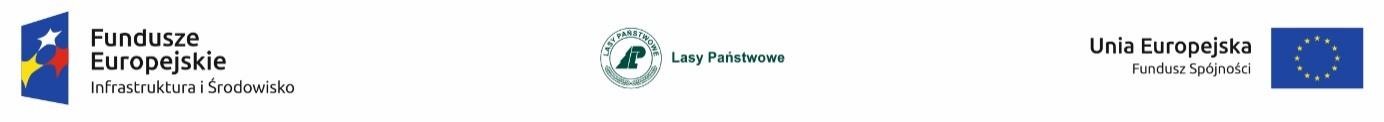 